BANDO DI SELEZIONE PER LA PARTECIPAZIONE AL PROGETTO“ERASMUS MOBILITY NETWORK” nr. 2020-1-IT02-KA103-078885.20 Mobilità degli Studenti Per Traineeship – Università degli Studi di Messina Finanziamenti per l’Anno Accademico 2021/2022Certificato per Mobility Consortia nr. 2019-1-IT02-KA108-061562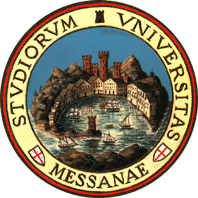 Articolo                  1                   –                   Oggetto                   Del                   Bando Il presente bando è finalizzato all’attribuzione di 20 borse di mobilità degli studenti dell’Istruzione Superiore dell’Università degli Studi di Messina, per tirocini da svolgersi in Europa nell’ambito del Programma “Erasmus+”, promosso e gestito dal Consorzio “Erasmus Mobility Network”. Ente capofila e coordinatore del Consorzio è EDUCATION IN PROGRESS,   associazione   di   promozione   sociale   con   sede   a    Messina. L’obiettivo del Consorzio è di contribuire alla visione europea per il 2025 (Area Europea dell'Educazione), ossia la costituzione di uno spazio europeo dell'istruzione in cui è garantita la libera circolazione degli studenti, dei docenti e dello staff finalizzata all’accrescimento delle capacità professionali possibile attraverso la creazione di un solido ponte di collaborazioni tra l'Italia e gli altri Paesi europei.Il bando ha come obiettivo l'erogazione di borse di mobilità per traineeship finalizzate allosviluppo                          delle                           competenze                           professionali. Per tale ragione possono partecipare al bando studenti delle Università consorziate iscritti a tutti gli indirizzi di studio.Sono partner del Consorzio  le seguenti  organizzazioni  e  Istituti  di  Istruzione  Superiore (Accademia e Università):UNIME _ Università degli Studi di MessinaABADIR_Accademia di Design e Arti Visive - AbadirUNICT_Università degli Studi di CataniaArticolo 2 – Destinatari Del BandoPossono usufruire delle borse offerte dal bando TUTTI GLI STUDENTI degli Atenei elencati all'art. 1, al I°, II°o III° ciclo di studi (laurea triennale, laurea magistrale, laurea magistrale a ciclo unico, dottorato di ricerca) DI QUALSIASI ANNO DI CORSO ED INDIRIZZO DI STUDIO. I candidati devono inoltre soddisfare i seguenti requisiti minimi:Non avere usufruito di un numero massimo complessivo di 10 mensilità Erasmus Plus su 12 a disposizione di ogni studente per ogni singolo ciclo di studi. Per gli studenti iscritti a corsi di laurea a ciclo unico il numero di precedenti mensilità Erasmus Plus non deve superare un totale di 22 mesi su 24 a disposizione;Non usufruire contemporaneamente di altre borse erogate dall'Unione Europea per la medesima esperienza di mobilità, ossia il finanziamento non é cumulabile con altri fondi europei con la finalità di aumentare l’ammontare della borsa (il finanziamento della borsa Erasmus Plus ai fini di traineeship è incompatibile con altre sovvenzioni comunitarie derivanti da altri programmi/azioni finanziati dall’Unione Europea).Eventuali requisiti di lingua verranno stabiliti dall’organizzazione ospitante;Coloro che intendono svolgere il tirocinio dopo il conseguimento del titolo (laurea/dottorato) possono usufruire della borsa di  mobilità a condizione che,  al momento della presentazione della candidatura al  presente bando,  risultino regolarmente iscritti all’Università e non abbiano ancora conseguito il titolo di studio. Dal momento del conseguimento del titolo hanno 12 mesi di tempo per svolgere la mobilità, entro comunque il periodo stabilito dal bando stesso (v. art. 5 “Durata del tirocinio”).Gli assegnatari di borsa non potranno conseguire il titolo di studio durante lo svolgimento della mobilità, pena la decadenza della mobilità stessa e la restituzione della borsa percepita.Articolo 3 - Contributo economico e modalità di erogazione della borsaIl contributo mensile per lo svolgimento delle attività di tirocinio all'estero varia in base al paese di destinazione, secondo la seguente suddivisione:Per ogni eventuale approfondimento si può fare riferimento alla Guida al Programma Erasmus+ call 2020 al seguente link: https://ec.europa.eu/programmes/erasmus- plus/resources/documents/erasmus-programme-guide-2020_enGli studenti devono svolgere la loro attività di mobilità in un paese aderente al Programma, e comunque in un paese terzo diverso dal paese dell’organizzazione di invio e dal paese in cui lo studente risiede durante i suoi studi. L’importo complessivo della borsa di mobilità è calcolato sulla base del periodo effettivo di tirocinio attestato dalla certificazione di frequenza rilasciata dall’ente ospitante, ammettendo in maniera esclusiva solo tirocini che abbiano avuto per durata mesi interi e 0 giorni extra.I dati anagrafici e fiscali utilizzati per il pagamento saranno quelli inseriti dal candidato durante l'iscrizione on line come specificato all' art. 7. È quindi molto importante controllare la correttezza dei dati inseriti prima di concludere l'iscrizione on-line.La modalità di pagamento della borsa di mobilità Erasmus Plus for traineeship in favore delbeneficiario avverrà per via esclusiva tramite bonifico sul c/c bancario intestato (o cointestato) al beneficiario stesso.I contributi verranno erogati tramite bonifico bancario in due soluzioni:80% durante il periodo di mobilità, ossia verrà erogato l’80% previsto successivamente:alla firma delle parti dell’Accordo per la mobilità di traineeship in originale;alla ricezione di una copia elettronica del Learning Agreement firmato dalle parti;alla ricezione di una copia elettronica della “Lettera” firmata dal rappresentante legale o dal personale responsabile del tirocinio/tutor presso l’ente ospitante;alla ricezione di una copia elettronica della Lettera d’Arrivo all’estero firmata dalrappresentante legale o dal personale responsabile del tirocinio/tutor presso l’ente ospitante;c) alla conclusione del Test Linguistico OLS correttamente compilato con i dati dellostudente.20% dalla conclusione della mobilità, successivamente alla consegna dei documento finale richiesto (Traineeship Certificate rilasciato dall’organizzazione ospitante), dall'invio on-line del Rapporto finale “EU Survey” e dal completamento Test Linguistico OLS, ossia la verifica finale. Una volta terminati tutti i passaggi sopra elencati, l’ente capofila avrà 60 giorni di tempo per effettuare il saldo.Il riconoscimento totale del saldo del contributo economico saranno, in ogni caso, condizionati dal rispetto delle norme contenute nel bando, ed in particolare:non interrompere il tirocinio nei primi 2 mesi (ossia 60 giorni a partire dal primo giorno di traineeship);non conseguire il titolo di laurea /dottorato durante lo svolgimento della mobilità,pena la decadenza dalla mobilità stessa e la restituzione della borsa percepita;essendo in mobilità con lo status di studente, mantenere attiva e valida la propria iscrizione presso l'Università inviante per tutto il periodo di mobilità;completare e rendere disponibile il rapporto finale “EU Survey”;completare e rendere disponibile il Test Linguistico OLS in tutte le sue parti (test prima della partenza e verifica finale);inviare al Consorzio il Traineeship Certificate rilasciato dall’organizzazione ospitante.Articolo 4 - Paesi e Organizzazioni ospitantiI partecipanti possono svolgere la loro attività di mobilità esclusivamente in uno dei Paesi aderenti al programma Erasmus Plus, e in particolare in uno degli Stati membri dell’Unione Europea (Austria, Belgio, Bulgaria, Cipro, Croazia, Danimarca, Estonia, Finlandia, Francia, Germania, Grecia, Irlanda, Italia, Lettonia, Lituania, Lussemburgo, Malta, Paesi Bassi, Polonia, Portogallo, Regno Unito, Repubblica Ceca, Romania, Slovacchia, Slovenia, Spagna, Svezia e Ungheria) e nei seguenti Paesi non-UE aderenti al Programma (Islanda, Liechtenstein, Ex Repubblica di Macedonia, Norvegia, Turchia, Serbia).Nella scelta dell’organizzazione presso la quale svolgere il tirocinio, i partecipanti devonotenere in considerazione i criteri di ammissibilità sotto elencati.Organizzazioni ospitanti ammissibili:Qualsiasi organizzazione pubblica o privata attiva nel mercato del lavoro o in settori quali l'istruzione, la formazione e la gioventù. Ad esempio, tale organizzazione può essere: un'impresa pubblica o privata, di piccole, medie o grandi dimensioni (incluse le imprese sociali);Un ente pubblico a livello locale, regionale o nazionale;Una parte sociale o altro rappresentante del mondo del lavoro, comprese camere di commercio, ordini di artigiani o professionisti e associazioni sindacali;Un istituto di ricerca;Una fondazione;Una scuola/istituto/centro educativo (a qualsiasi livello, dall'istruzione pre-scolastica a quella secondaria superiore, inclusa l'istruzione professionale e quella per adulti);Un'organizzazione senza scopo di lucro, un'associazione o una ONG;Un organismo per l'orientamento professionale, la consulenza professionale e i servizi di informazione.Per l'individuazione dell'azienda ospitante si veda l'art 8.I partecipanti ai progetti Erasmus+ possono aver bisogno di un visto per il soggiorno all’estero nel Paese aderente al Programma o nel Paese partner che ospita l'attività. Si raccomanda vivamente di provvedere alla richiesta dei visti alle autorità competenti con largo anticipo, dal momento che le procedure potrebbero richiedere diverse settimane. Il portale dell'UE sull'immigrazione contiene informazioni generalisui visti e sui documenti di soggiorno, per soggiorni di breve e lunga durata:http://ec.europa.eu/immigration/Articolo 5 - Durata del tirocinioLe attività all’estero dovranno conludersi entro e non oltre 30 Settembre 2022.Il presente bando finanzia periodi di tirocinio della durata massima di 3 mesi (ovvero 90 giorni consecutivi inclusi i week-end seguenti all’inizio del tirocinio). L’ inizio tirocinio é ammissibile in un giorno compreso tra lunedí e venerdí).Il programma Erasmus Plus prevede che le mobilità a fini di tirocinio abbiano una durata minima di 2 mesi (60 giorni consecutivi) e che ogni studente possa usufruire durante la sua carriera accademica, fino ad un massimo di 12 mesi per ciclo di studio (triennale, magistrale, dottorato) e 24 mesi per ciclo unico.Concorrono nel conteggio dei mesi a disposizione dello studente anche i mesi svolti nell'ambito di precedenti programmi LLP/Erasmus Studio e/o Placement, anche se erogati da un altro Ateneo o svolti a titolo volontario e senza finanziamento.Le attività di tirocinio in mobilità di durata inferiore ai 2 mesi non saranno quindi ritenute valide. Fatta eccezione per i casi di causa forza maggiore, qualora si verificassero interruzioni o sospensioni del tirocinio prima della conclusione dei 2 mesi, il diritto del partecipante ad usufruire della borsa di mobilità precedentemente accordata decadrà automaticamente e il partecipante stesso sarà tenuto a restituire l'anticipo della borsa ricevuto da parte del coordinatore del Consorzio.Per eventuali richieste di prolungamento, le stesse dovranno pervenire per mail almeno 1 mese prima della scadenza del tirocinio utilizzando il modello scaricabile dalla pagina web del sito: https://hei.erasmusmobilitynetwork.eu/bandi/studenti.htmlArticolo 6 - Supporto Linguistico e attività di preparazione alla partenzaPrima dell'inizio del periodo di mobilità, ad ogni partecipante selezionato verrà assegnata, tramite email, una licenza OLS (Online Linguistic Support) per fare un entry test di lingua, e opzionalmente, seguire il corso di lingua online, e il test di valutazione finale. La lingua oggetto di studio sarà quella individuata come lingua di lavoro presso l’ente di accoglienza.OLS é volto a verificare le competenze acquisite al termine del periodo all'estero e non affetta in alcun modo l’esperienza di tirocinio. Se lo studente beneficiario intende realizzare il corso online nella lingua locale del Paese d’accoglienza, si consiglia vivamente di indicare questa come lingua di lavoro, cosí che possa essere assegnata la licenza nella lingua desiderata. Ad ogni studente puó essere assegnata una sola licenza e non è infatti possibile realizzare il test e il corso in due differenti lingue.IL COMPLETAMENTO DEL TEST, IN TUTTE LE SUE FASI, È UN’ATTIVITÀ OBBLIGATORIA CHE CONDIZIONERÀ IL PAGAMENTO DELLA RATA FINALE DELLA BORSA DA PARTE DELL'ENTE COORDINATORE.Articolo 7 - Modalità di candidaturaLa  candidatura  prevede  la  compilazione  di  una  “Domanda  Di  Partecipazione”  on  line, allegando tutti documenti richiesti di seguito elencati. La “Domanda di Partecipazione” deve essere redatta esclusivamente in modalità on line, utilizzando il modello appositamente predisposto e scaricabile nella sezione bandi al seguente link: https://hei.erasmusmobilitynetwork.eu/bandi/studenti.htmlDeve  essere  compilata  in  ogni  sua  parte  e  nel  rispetto  delle  indicazioni  riportate.  Siraccomanda di indicare un indirizzo e-mail valido, che il candidato controlla regolarmente, poiché tutte le comunicazioni avverranno esclusivamente via posta elettronica.Alla “Domanda di Partecipazione” devono essere allegati, pena l'esclusione della candidatura, i seguenti documenti:Curriculum vitae formato Europass obbligatoriamente in inglese (o nella lingua del paese ospitante per Spagna, Germania e Francia);Lettera di motivazione obbligatoriamente in inglese (o nella lingua del paese ospitante per Spagna, Germania e Francia);Documenti di identità in corso di validitàAlla “Domanda di Partecipazione” devono essere allegati, se disponibili, i seguenti documenti:Learning Agreement firmato dal candidato e dall’ente ospitante;Lettera di disponibilità da parte dell’azienda ospitante straniera oppure mail, oppure la Comunicazione di un Docente che ha individuato l’Ente d’Accoglienza per il candidato (Allegati aggiuntivi).Il formato dei documenti deve essere OBBLIGATORIAMENTE Pdf o Word, NON SONO AMMESSE FOTOGRAFIE. Inoltre, l’invio di documenti che constano di più fogli, deve essere OBBLIGATORIAMENTE inviato integralmente, non sono ammessi fogli singoli.Il coordinatore del Consorzio non si assume alcuna responsabilità per eventuali disguidi causati dal mal funzionamento del provider utilizzato per il formulario on line, o comunque imputabili a fattori terzi, a caso fortuito o forza maggiore, relativi alle procedure di iscrizione.NOTA BENE, Non saranno prese in considerazione le iscrizioni:Incomplete o non corrispondenti a quanto richiesto;Consegnate a mano;Compilate su modelli diversi da quelli previsti dal bando;Entro i 15 gg successivi dalla scadenza del bando, il Consorzio pubblicherà sul proprio sito la graduatoria definitiva degli idonei ad assegnazione di borsa.Dopo la selezione da parte del Consorzio, gli studenti UNIME iscritti all'A.A. 2021/2022 risultati assegnatari o idonei non assegnatari dovranno contattare l’Ufficio Mobilità per Tirocinio (traineeship@unime.it) procedere alla registrazione della mobilità sulla piattaforma esse3 con accesso mediante le proprie credenziali.Articolo 8 - Individuazione dell’organizzazione ospitanteL’individuazione dell’organizzazione ospitante può avvenire tramite:Accesso alle eventuali banche dati delle Università di provenienza;Qualsiasi fonte e/o strumento di ricerca (social media, contatti personali, agenzieintermediarie, etc.);Presso gli sportelli delle vostre Universitá, é possibile prendere visione di una lista di enti d’accoglienza che hanno giá collaborato per le attivitá di traineeship;Strumenti del netwrok EMN pubblicati sul sitohttps://erasmusmobilitynetwork.eu/destinazioni.htmlRichiesta di supporto ad Assocamerestero o altro Ente Intermediario all’esteroOgni studente deve candidarsi autonomamente inviando CV e Lettera Motivazionale all’ente d’accoglienza desiderato/individuato.Articolo 9 – Modalità di selezione e procedura di assegnazioneObiettivo del processo di selezione è individuare i candidati più idonei al percorso di mobilità, attraverso la valutazione dei seguenti indicatori:Percorso di istruzione coerente con gli obiettivi formativi e il settore occupazionale di progetto (numero e tipologia esami sostenuti, eventuali master o corsi di formazione);Comprovata conoscenza e padronanza della lingua straniera del paese ospitante odella lingua veicolare.Le competenze linguistiche che andranno autocertificate nell’Allegato 1 possono essere dimostrate attraverso: certificazioni linguistiche rilasciate da Scuole o centri deputati all’insegnamento delle lingue straniere; superamento esame universitario di lingua e relativa votazione conseguita;Qualità e chiarezza delle attività concordate con l’organizzazione ospitante.La selezione verrà effettuata attraverso la valutazione dei seguenti item fino a massimo di 71:La commissione di selezione, nominata dal coordinatore, è composta da esperti che determina una valutazione alle candidature dei partecipanti che pertanto possono risultare idonei assegnatari, non assegnatari ed esclusi.Dopo la pubblicazione delle prime graduatorie, terminato il tempo massimo per avviare leprocedure per la mobilità, l'assegnazione delle borse e relativi fondi disponibili saranno “a sportello”, ossia attraverso la valutazione delle candidature pervenute in ordine cronologico e le risorse saranno pertanto assegnate ai candidati risultati idonei fino ad esaurimento delle stesse. Il bando si riterrà chiuso quando saranno esauriti i fondi disponibili.Risulteranno ammessi quei candidati che avranno raggiunto un punteggio minimo di 25/60.La graduatoria definitiva sarà pubblicata sulla pagina webhttps://erasmusmobilitynetwork.eu/bandi/studenti.htmlQualora si verificassero delle rinunce si procederà con lo scorrimento della graduatoria. Verranno contattati i candidati idonei non assegnatari, a cui verrà chiesto di comunicare tempestivamente la propria disponibilità a sostituire il candidato rinunciatario.ATTENZIONE: La borsa di mobilità verrà assegnata soltanto nel caso di accettazione del candidato vincitore da parte dell’ente ospitante. In caso di non accettazione, il candidato  avrà diritto all’assegnazione di un nuovo tirocinio solo qualora ve ne sia uno disponibile e congruente al proprio profilo; diversamente, perderà il diritto alla borsa di mobilità. I vincitori della borsa dovranno perfezionare la documentazione richiesta e stipulare il contratto di tirocinio prima della partenza e comunque compatibilmente con la data ultima di conclusione del progetto, fissata nel 30 settembre 2021, pena la decadenza dal beneficio.Articolo 10 – Richiesta crediti universitari (CFU)Per la compilazione del Learning Agreement, il numero di CFU riconoscibili verranno valutati dal proprio Coordinatore Erasmus di Dipartimento.Per la richiesta del riconoscimento dei crediti universitari (CFU), ogni candidato UNIME afine del periodo di mobilità dovrà contattare l’U. Op. Mobilità per Tirocinio per avviare la procedura di riconoscimento con la compilazione di apposita modulistica.Articolo 11 – Referenti e ContattiI responsabili del presente bando possono essere contattati tramite email al seguente indirizzo: emn.unime@gmail.com con oggetto: “EMN, Nome e Cognome,	Ateneo	”, esempio “EMN Mario Rossi UNIME”.Per ulteriori informazioni sul presente avviso di selezione si prega di consultare le FAQ(Frequently Asked Questions) che saranno pubblicate sul sito del Consorzio.È possibile inoltre consultare la pagina Facebook dedicata per accedere tempestivamente a tutte le news.Per questioni urgenti contattare:Nicolò Salvà +39 348 738 1041I contatti di riferimento dell’Università degli Studi di Messina sono i seguenti: Referente dell’Università degli Studi di Messina: Dott. Giuseppe Lucchese Sede: indirizzo Piazza Antonello - Palazzo Mariani primo pianoMail: glucchese@unime.it , traineeship@unime.itArticolo 12 - Trattamento dei dati personaliI dati dei quali il coordinatore del Consorzio ovvero Education InProgress entra in possesso a seguito del presente bando saranno trattati nel rispetto delle disposizioni di cui al Regolamento (UE) 2016/679 (denominato GDPR).PAESE OSPITANTEPAESE OSPITANTEIMPORTO MENSILEGRUPPO 1(costo della vita ALTO)Danimarca, Finlandia, Islanda, Irlanda, Lussemburgo, Svezia, Regno Unito, Lichtenstein, Norvegia€ 400,00GRUPPO 2(costo della vita MEDIO)Austria, Belgio, Germania, Francia, Italia, Grecia, Spagna, Cipro, Paesi Bassi, Malta, Portogallo€ 350,00GRUPPO 3(costo della vita BASSO)Bulgaria, Croazia, Repubblica ceca, Estonia, Lettonia, Lituania, Ungheria, Polonia, Romania, Slovacchia, Slovenia, ex Repubblica jugoslava di Macedonia, Turchia€ 350,00CRITERI DI SELEZIONE MOBILITÀ DEGLI STUDENTI PER TRAINEESHIPCRITERI DI SELEZIONE MOBILITÀ DEGLI STUDENTI PER TRAINEESHIPMedia degli esami ponderata ai crediti(i decimali verranno arrotondati per eccesso o perdifetto)media del 18: 1 punto   media del 19: 2 punto   media del 20: 3 punto   media del 21: 4 punto   media del 22: 5 punto   media del 23: 6 punto   media del 24: 7 punto   media del 25: 8 punto   media del 26: 9 punto   media del 27: 10 punto media del 28: 11 punto media del 29: 12 punto media del 30: 13 punti  media del 30 e lode: 14 puntiDottorandi o Specializzandi: 15 puntiCertificazioni ufficiali di massimo 3 lingue (TOEFL, Cambridge, IELS, Goethe, DELE, Certificati del Centro Linguistico d’Ateneo, Esame curriculare etc.)Common European Framework Reference for Languages A1: 1 punto - A2: 2 puntiB1: 3 punti – B2: 4 puntiC1: 5 punti – C2: 6 puntifino ad un massimo di 18 puntiPrima esperienza lavorativa all’estero5 puntiNon aver usufruito di altra borsa Erasmus per Traineeship nell’A.A. di riferimento del bando5 puntiCurriculum Vitaefino ad un massimo 10 puntiLettera Motivazionalefino ad un massimo 10 puntiPresentazione del Learning Agreement compilato e firmato dal candidato e dall’azienda ospitante (10 punti) con Lettera d’Accettazione (altri 2 punti) OPPURE10 punti + 2 punti= 12 puntiComunicazione di un docente che ha individuato l’ente d’accoglienza per il candidatoOPPURE1 puntiComunicazione per mail dell’ente ospitante che accetta lo stagista1 puntiTOTALE PUNTEGGIO MASSIMO71